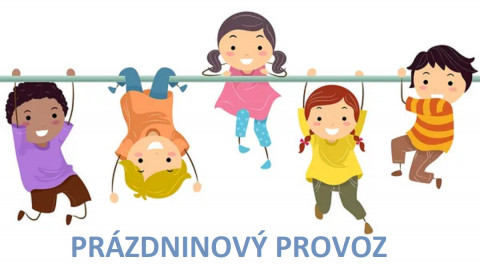 Mateřská škola bude uzavřena 1.8. – 31.8. 2022Přihlášky do MŠ Husova budeme vydávat v první polovině června.